CHECKSHEET FOR PRE-CAD AND TECHNICAL DRAWINGS ASSIGNMENT (HW3)(Submit this sheet as your assignment coverpage)NAME:	_______________________	SECTION #: _____
Pre-CAD Final Products___ Inclusion of photo of part/object selected for the assignment (1/2 pt)___ Inclusion of bulleted list of feature creation steps___ Identified sketch plane and 2D sketch profile for 3 primary features___ 2D sketches show consistent x-y-z-coordinate frames (location and orientation)            (1/2 pt)Technical Drawing Final Products___ Uses good drawing practices (straight edge/compass, line weights, scaling, etc.)___ Appropriate number/orientation/alignment of orthographic views (communicates design intent) ___ Inclusion of construction lines, important hidden lines, center marks, and centerlines (where appropriate) (1/2 pt)___ Inclusion of 5-6 key dimensions (1/2 pt)___ Consistent labeling of x-y-z-coordinate frames between views (position and orientation) (1/2 pt)___ Attempted isometric view___ A completed title block (1/2 pt)Above and Beyond (Exemplary)___ Exceptional overall neatness/clarity of text/insightful assumptions or challenges___ Well-drawn isometric view___ Other:_________________________________________________________________Note: Include the coverpage as sheet 1 of your submission followed by your pre-CAD plan and your drawing. This assignment can be submitted as either a Word doc or a pdf. To get coversheet, pre-CAD plan, and drawing in the same file, you can do one of the following: Print the cover page to scan it along with your pre-CAD plan and drawing using Adobe Scan (or similar),Save the coverpage as a pdf, scan your pre-CAD and drawing, then use a pdf editor to merge the two files into a single pdf, orScan your pre-CAD and drawing, then display it on your computer so you can use the built-in Snipping Tool in windows (shift + window + S) to copy your drawing and paste it into the corresponding section of this Word file. Save your submission as “HW3_Firstname Lastname” and upload your completed assignment to your “01_Submitted” folder.Pre-CAD Final Products -- (use the Pre-CAD template or create your own but keep text brief)Initial Assumptions: Bulleted Feature Creation Steps (Ex: 1. Top plane Extrude Boss; 2. Right plane Revolve Cut; 3. Face Chamfer; 4. Pattern; 5. Mirror about new Plane 1):More Details on Primary FeaturesFrom Step (#):  ______ Sketch Plane: ________________________ 3D Feature type: ________________________Key Feature Details (dimensions/end conditions): From Step (#):  ______ Sketch Plane: ________________________ 3D Feature type: ________________________Key Feature Details (dimensions/end conditions): From Step (#):  ______ Sketch Plane: ________________________ 3D Feature type: ________________________Key Feature Details (dimensions/end conditions): Potential Challenges: Technical Drawing Final Products  -- (use the ME Dept. Drawing Template with grid)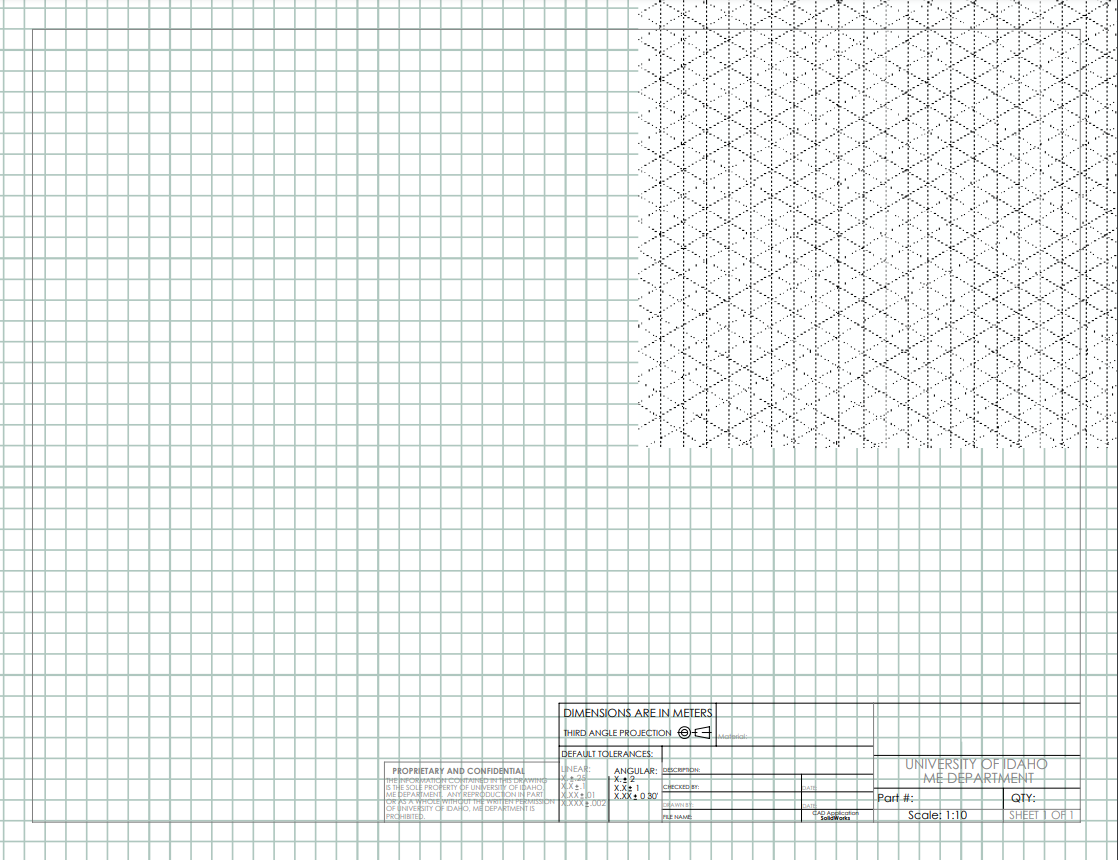 